湖南原美团队/散客确认书打印日期：2020/10/7 11:06:31甲方华天华天联系人欧阳联系电话乙方湖南原美国际旅行社有限公司湖南原美国际旅行社有限公司联系人刘婷联系电话1777579757517775797575团期编号DDP05HU201010DDDP05HU201010D产品名称海景万豪海景万豪海景万豪海景万豪发团日期2020-10-102020-10-10回团日期2020-10-14参团人数2(2大)2(2大)大交通信息大交通信息大交通信息大交通信息大交通信息大交通信息大交通信息大交通信息启程 2020-10-10 HU7170 长沙→三亚 12:55-1510
返程 2020-10-14 HU7169 三亚→长沙 09:25-113启程 2020-10-10 HU7170 长沙→三亚 12:55-1510
返程 2020-10-14 HU7169 三亚→长沙 09:25-113启程 2020-10-10 HU7170 长沙→三亚 12:55-1510
返程 2020-10-14 HU7169 三亚→长沙 09:25-113启程 2020-10-10 HU7170 长沙→三亚 12:55-1510
返程 2020-10-14 HU7169 三亚→长沙 09:25-113启程 2020-10-10 HU7170 长沙→三亚 12:55-1510
返程 2020-10-14 HU7169 三亚→长沙 09:25-113启程 2020-10-10 HU7170 长沙→三亚 12:55-1510
返程 2020-10-14 HU7169 三亚→长沙 09:25-113启程 2020-10-10 HU7170 长沙→三亚 12:55-1510
返程 2020-10-14 HU7169 三亚→长沙 09:25-113启程 2020-10-10 HU7170 长沙→三亚 12:55-1510
返程 2020-10-14 HU7169 三亚→长沙 09:25-113旅客名单旅客名单旅客名单旅客名单旅客名单旅客名单旅客名单旅客名单姓名证件号码证件号码联系电话姓名证件号码证件号码联系电话1、王羽4301041979122500224301041979122500222、杨勇430111197608195632430111197608195632重要提示：请仔细检查，名单一旦出错不可更改，只能退票后重买，造成损失，我社不予负责，出票名单以贵社提供的客人名单为准；具体航班时间及行程内容请参照出团通知。重要提示：请仔细检查，名单一旦出错不可更改，只能退票后重买，造成损失，我社不予负责，出票名单以贵社提供的客人名单为准；具体航班时间及行程内容请参照出团通知。重要提示：请仔细检查，名单一旦出错不可更改，只能退票后重买，造成损失，我社不予负责，出票名单以贵社提供的客人名单为准；具体航班时间及行程内容请参照出团通知。重要提示：请仔细检查，名单一旦出错不可更改，只能退票后重买，造成损失，我社不予负责，出票名单以贵社提供的客人名单为准；具体航班时间及行程内容请参照出团通知。重要提示：请仔细检查，名单一旦出错不可更改，只能退票后重买，造成损失，我社不予负责，出票名单以贵社提供的客人名单为准；具体航班时间及行程内容请参照出团通知。重要提示：请仔细检查，名单一旦出错不可更改，只能退票后重买，造成损失，我社不予负责，出票名单以贵社提供的客人名单为准；具体航班时间及行程内容请参照出团通知。重要提示：请仔细检查，名单一旦出错不可更改，只能退票后重买，造成损失，我社不予负责，出票名单以贵社提供的客人名单为准；具体航班时间及行程内容请参照出团通知。重要提示：请仔细检查，名单一旦出错不可更改，只能退票后重买，造成损失，我社不予负责，出票名单以贵社提供的客人名单为准；具体航班时间及行程内容请参照出团通知。费用明细费用明细费用明细费用明细费用明细费用明细费用明细费用明细序号项目项目数量单价小计备注备注1成人成人10.000.00合计总金额：零圆整总金额：零圆整总金额：零圆整总金额：零圆整0.000.000.00请将款项汇入我社指定账户并传汇款凭证，如向非指定或员工个人账户等汇款，不作为团款确认，且造成的损失我社概不负责；出团前须结清所有费用！请将款项汇入我社指定账户并传汇款凭证，如向非指定或员工个人账户等汇款，不作为团款确认，且造成的损失我社概不负责；出团前须结清所有费用！请将款项汇入我社指定账户并传汇款凭证，如向非指定或员工个人账户等汇款，不作为团款确认，且造成的损失我社概不负责；出团前须结清所有费用！请将款项汇入我社指定账户并传汇款凭证，如向非指定或员工个人账户等汇款，不作为团款确认，且造成的损失我社概不负责；出团前须结清所有费用！请将款项汇入我社指定账户并传汇款凭证，如向非指定或员工个人账户等汇款，不作为团款确认，且造成的损失我社概不负责；出团前须结清所有费用！请将款项汇入我社指定账户并传汇款凭证，如向非指定或员工个人账户等汇款，不作为团款确认，且造成的损失我社概不负责；出团前须结清所有费用！请将款项汇入我社指定账户并传汇款凭证，如向非指定或员工个人账户等汇款，不作为团款确认，且造成的损失我社概不负责；出团前须结清所有费用！请将款项汇入我社指定账户并传汇款凭证，如向非指定或员工个人账户等汇款，不作为团款确认，且造成的损失我社概不负责；出团前须结清所有费用！账户信息账户信息账户信息账户信息账户信息账户信息账户信息账户信息交通银行长沙湘江中路支行交通银行长沙湘江中路支行交通银行长沙湘江中路支行湖南原美国际旅行社有限公司湖南原美国际旅行社有限公司431629000018010069816431629000018010069816431629000018010069816中国建设银行股份有限公司黄兴中路支行中国建设银行股份有限公司黄兴中路支行中国建设银行股份有限公司黄兴中路支行陈明广陈明广6227 0757 0126 84236227 0757 0126 84236227 0757 0126 8423支付宝支付宝支付宝赵丽赵丽138749988261387499882613874998826微信支付微信支付微信支付赵丽赵丽138749988261387499882613874998826建行长沙黄兴中路支行建行长沙黄兴中路支行建行长沙黄兴中路支行戴芳戴芳6236 6829 2000 6282 9566236 6829 2000 6282 9566236 6829 2000 6282 956建行长沙新城体育支行建行长沙新城体育支行建行长沙新城体育支行夏黎夏黎6236 6829 2000 3126 2556236 6829 2000 3126 2556236 6829 2000 3126 255工商车站北路支行工商车站北路支行工商车站北路支行夏黎夏黎6222 0219 0100 8527 7706222 0219 0100 8527 7706222 0219 0100 8527 770交通银行长沙湘江中路支行交通银行长沙湘江中路支行交通银行长沙湘江中路支行赵丽赵丽622262064001392286662226206400139228666222620640013922866行程安排行程安排行程安排行程安排行程安排行程安排行程安排行程安排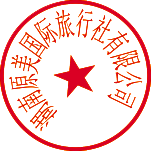 